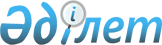 Об утверждении формы Расчета по плате за использование радиочастотного ресурса (спектра)
					
			Утративший силу
			
			
		
					Приказ Министра государственных доходов Республики Казахстан от 31 января 2002 года N 109. Зарегистрирован в Министерстве юстиции Республики Казахстан 26 февраля 2002 года N 1774. Утратил силу приказом Министра финансов Республики Казахстан от 12 мая 2010 года N 223      Сноска. Утратил силу приказом Министра финансов РК от 12.05.2010 N 223.      В целях реализации постановления Правительства Республики Казахстан от 15 июня 2001 года N 825 P010825_ "Об утверждении Правил и ставок уплаты в республиканский бюджет платы за использование радиочастотного ресурса (спектра)" приказываю: 

      1. Утвердить прилагаемую форму Расчета по плате за использование 

радиочастотного ресурса (спектра) за 2001 год. 2. Департаменту непроизводственных платежей (Тлемуратов Ю.Д.) обеспечить государственную регистрацию в Министерстве юстиции Республики Казахстан. 3. Настоящий приказ вводится в действие со дня государственной регистрации. Министр Согласован Первый вице-Министр финансов Республики Казахстан Утвержден Приказом Министра государственных доходов Республики Казахстан от 31 января 2002 года N 109 



Расчет 

 

 

                         по плате за использование 

радиочастотного ресурса (спектра) за 2001 год РНН ___________________________________________________________________ Ф.И.О. или наименование налогоплательщика_______________________________________________________ ________________________________________________________________________ Налоговый период _____год Код валюты ______ КZТ - тенге, USD - доллар США Расчет платы за использование радиочастотного ресурса (спектра) для фиксированной и подвижной радиослужб* млрд. млн. тыс. 1. Начислено _______________________ 2. Фактически уплачено _______________________ Расчет платы за использование радиочастотного ресурса (спектра) для телерадиовещательной службы** млрд. млн. тыс. 1. Начислено _______________________ 2. Фактически уплачено _______________________ Сумма платы за использование радиочастотного ресурса (спектра) млрд. млн. тыс. 1. Начислено - всего _______________________ 2. Фактически уплачено - всего _______________________ _______________________________________________________________________ Ответственность налогоплательщика Мы (Я) несем (несу) ответственность в соответствии с законодательными актами Республики Казахстан за достоверность и полноту сведений, приведенных в данном Расчете. ___________________/_____________/ Дата подачи _ _ _ _ _ _ _ _ Ф.И.О. руководителя Подпись Расчета Цифрами день, (налогоплательщика) месяц, год __________________/_____________/ Ф.И.О. главного бухгалтера Подпись ___________________/_____________/ Ф.И.О. должностного лица, Подпись заполнившего Расчет М.П. ___________________/_____________/ Ф.И.О. представителя Подпись налогоплательщика, оказавшего услуги по составлению Расчета Ф.И.О. должностного Дата приема _ _ _ _ _ _ _ _ лица, принявшего Расчета в цифрами день, Расчет __________Подпись налоговом месяц, год органе ___________ М.Ш. Код налогового _______________ органа _________________________________________________________________________ * Заполняется согласно Приложению 1 к Расчету по плате за использование радиочастотного ресурса (спектра) за 2001 год. ** Заполняется согласно Приложению 2 к Расчету по плате за использование радиочастотного ресурса (спектра) за 2001 год. _________________________________________________________________________ Приложение 1 к расчету по плате за использование радиочастотного ресурса (спектра) за 2001 год для фиксированной и подвижной радиослужб, утвержденному приказом Министра государственных доходов Республики Казахстан от 31 января 2001 года N 109 Укажите номер текущего листа _____ РНН ___________________________________________________________________ Ф.И.О. или наименование налогоплательщика_______________________________________________________ ________________________________________________________________________ Налоговый период _____год Код валюты ______ КZТ - тенге, USD - доллар США Общее количество листов _____ Сведения для исчисления платы за использование радиочастотного ресурса (спектра) Наименование 1 Вид радиосвязи _____________________________________________________ 2 Наименование места использования радиочастотного ресурса (спектра) А Область _____________________________________________________ В Город или район _____________________________________________________ С Поселок, село____________________________________________________ 3 Мощность передающего средства, В.т. тыс. __________________ 4 Количество, штук А Станций ________ В Каналов ________ С Радиочастот ________ 5 Ширина полосы по таблице ставок платы за использование радиочастотного ресурса (спектра) Целые Дробные А кГц ______,___________ В МГц ______,___________ 6 Ширина полосы по факту Целые Дробные А кГц ______,___________ В МГц ______,___________ 7 Период использования радиочастотного ресурса (спектра) в отчетном налоговом периоде, мес. ______ Плата за использование радиочастотного ресурса (спектра) Наименование 1. Ставка платы в МРП Целые Дробные ______,___________ 2. Размер месячного расчетного показателя ______,___________ 3. Исчисленная сумма платы млрд. млн. тыс. _________________________ 4. Фактически уплачено _________________________ ___________________________________________________/________ Ф.И.О. должностного лица, заполнившего данную форму Подпись ___________________________________________________/________ Ф.И.О. должностного лица, принявшего Расчет Подпись __________________________________________________________________________ Примечание. Приложение 1 заполняется по каждому виду радиосвязи. ___________________________________________________________________________ Приложение 2 к расчету по плате за использование радиочастотного ресурса (спектра) за 2001 год для телерадиовещательной службы, утвержденному приказом Министра государственных доходов Республики Казахстан от 31 января 2001 года N 109 Укажите номер текущего листа _____ РНН ____________________________________________________________________ Ф.И.О. или наименование налогоплательщика_______________________________________________________ ________________________________________________________________________ Код валюты ______ КZТ - тенге, USD - доллар США Общее количество листов _____ Сведения для исчисления платы за использование радиочастотного ресурса (спектра) Наименование 1 Вид телерадиовещательной службы ___________________________________ 2 Диапазон частот ___________________________________________________ 3 Наименование места использования радиочастотного ресурса (спектра) А Область _____________________________________________________ В Город или район _____________________________________________________ С Поселок, село____________________________________________________ 4 Мощность передающего средства, Вт. тыс. __________________ 5 Период использования радиочастотного ресурса (спектра), за который производится перерасчет с ___________________ по ___________________ цифрами, месяц, год цифрами, месяц, год 6 Период использования радиочастотного ресурса (спектра) в отчетном налоговом периоде, мес. _______ Плата за использование радиочастотного ресурса (спектра) Наименование Целые Дробные 1. Ставка платы в МРП __________________,____ 2. Размер месячного расчетного показателя _______________________ 3. Исчисленная сумма платы млрд. млн. тыс. _________________________ 4. Фактически уплачено _________________________ ___________________________________________________/________ Ф.И.О. должностного лица, заполнившего данную форму Подпись ___________________________________________________/________ Ф.И.О. должностного лица, принявшего Расчет Подпись __________________________________________________________________________ Примечание. Приложение 2 заполняется по каждому виду телерадиовещательной службы. __________________________________________________________________________ (Специалисты: Пучкова О.Я., Абрамова Т.М.) 

 
					© 2012. РГП на ПХВ «Институт законодательства и правовой информации Республики Казахстан» Министерства юстиции Республики Казахстан
				